* - вес брутто – вес в граммах неочищенного ингредиента или продукта с упаковкой** - выход - вес готового изделия в граммах, блюда с учётом потерь при тепловой обработкеНаименование изделия:Наименование изделия:КАРТОФЕЛЬ ЗАПЕЧЁНЫЙКАРТОФЕЛЬ ЗАПЕЧЁНЫЙКАРТОФЕЛЬ ЗАПЕЧЁНЫЙНаименование продуктаВес брутто*на 1 порциюКоличество в объемных мерах на 1 порциюТехнология приготовленияОборудование, посуда, инструменты, приспособленияКартофель1001 ср. шт.Картофель промыть, очистить. Плита или жарочный шкафЁмкость для запекания – 1 шт.Кастрюля – 1 шт.Тёрка – 1 шт.Доски ОС, ОВ, МГНожи ОС, ОВ, МГЁмкости для компонентов – 4 шт.Кукуруза конс.20 1 ст. ложкаСварить до полуготовности (15 мин.) или запечь.Плита или жарочный шкафЁмкость для запекания – 1 шт.Кастрюля – 1 шт.Тёрка – 1 шт.Доски ОС, ОВ, МГНожи ОС, ОВ, МГЁмкости для компонентов – 4 шт.Ветчина 20 1 ломтикРазрезать вдоль пополам. Плита или жарочный шкафЁмкость для запекания – 1 шт.Кастрюля – 1 шт.Тёрка – 1 шт.Доски ОС, ОВ, МГНожи ОС, ОВ, МГЁмкости для компонентов – 4 шт.Сыр 10 1 ломтикСердцевину вынуть и нарезать на кубики.Плита или жарочный шкафЁмкость для запекания – 1 шт.Кастрюля – 1 шт.Тёрка – 1 шт.Доски ОС, ОВ, МГНожи ОС, ОВ, МГЁмкости для компонентов – 4 шт.Масло для жарки151 ст. ложкаВетчину нарезать кубиками.Плита или жарочный шкафЁмкость для запекания – 1 шт.Кастрюля – 1 шт.Тёрка – 1 шт.Доски ОС, ОВ, МГНожи ОС, ОВ, МГЁмкости для компонентов – 4 шт.Выход**100100Нарезанные компоненты смешать с кукурузой.Плита или жарочный шкафЁмкость для запекания – 1 шт.Кастрюля – 1 шт.Тёрка – 1 шт.Доски ОС, ОВ, МГНожи ОС, ОВ, МГЁмкости для компонентов – 4 шт.---Сыр натереть.Плита или жарочный шкафЁмкость для запекания – 1 шт.Кастрюля – 1 шт.Тёрка – 1 шт.Доски ОС, ОВ, МГНожи ОС, ОВ, МГЁмкости для компонентов – 4 шт.---Заполнить картофельные формы, посыпать сыром.Плита или жарочный шкафЁмкость для запекания – 1 шт.Кастрюля – 1 шт.Тёрка – 1 шт.Доски ОС, ОВ, МГНожи ОС, ОВ, МГЁмкости для компонентов – 4 шт.---Запечь при Т=180-200˚С 20 минут.Плита или жарочный шкафЁмкость для запекания – 1 шт.Кастрюля – 1 шт.Тёрка – 1 шт.Доски ОС, ОВ, МГНожи ОС, ОВ, МГЁмкости для компонентов – 4 шт.---Можно добавлять соус или сметану, а также менять фарш по вкусу (помидоры, перец, грибы, соленые огурцы, лук).Плита или жарочный шкафЁмкость для запекания – 1 шт.Кастрюля – 1 шт.Тёрка – 1 шт.Доски ОС, ОВ, МГНожи ОС, ОВ, МГЁмкости для компонентов – 4 шт.Иллюстрация готового изделия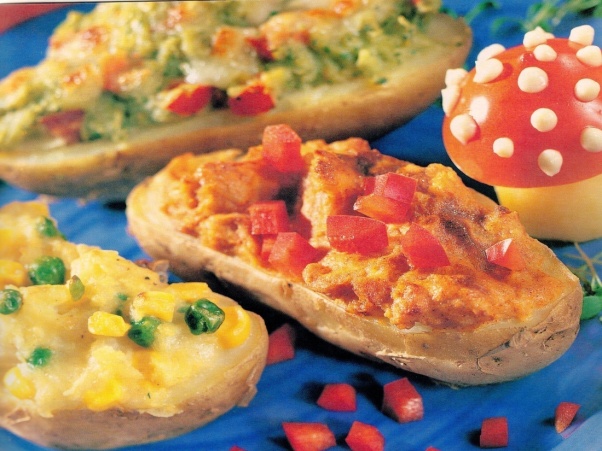 Иллюстрация готового изделияИллюстрация готового изделияИллюстрация готового изделияИллюстрация готового изделия